Drakes CrossingRural Fire Protection District
19364 Powers Creek Loop Rd. NE Silverton, OR 9781
  July 12, 2022
7:00 p.m. – Tuesday
REGULAR MEETING OF THE BOARD OF DIRECTORSCall to Order – Angie Frye, Board Chair
Roll Call
Additions or Corrections to Agenda
Clerk’s Report
Pay BillsLGIP Interest June 2022 = $177.32
Old BusinessZiply Community Project (Legislature Updates)Out/Sub-Station DiscussionSurplus Equipment
Standing CommitteesGrant Report and Updates
New BusinessOffice Administrator Position Discussion
Chief’s ReportCall-Outs
Correspondence and AnnouncementsNext Meeting Date
AdjournmentNOTE: Any person needing special accommodations will need to give the District a 24-hour advance notice prior to the above meeting date.  


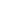 